ΠΜΣ “ΦΥΣΙΚΟΧΗΜΕΙΑ”.ΠΡΟΣΚΛΗΣΗ ΥΠΟΒΟΛΗΣ ΑΙΤΗΣΕΩΝΥΠΟΨΗΦΙΩΝ ΜΕΤΑΠΤΥΧΙΑΚΩΝ ΦΟΙΤΗΤΩΝ/ΤΡΙΩΝΓΙΑ ΤΟ ΑΚΑΔΗΜΑΪΚΟ ΕΤΟΣ 2018-2019Το Τμήμα Χημείας του Πανεπιστημίου Αθηνών προκηρύσσει για το ακαδημαϊκό έτος 2018-2019 δέκα (10) θέσεις μεταπτυχιακών φοιτητών στα πλαίσια λειτουργίας του Προγράμματος Μεταπτυχιακών Σπουδών “Φυσικοχημεία”.Το πρόγραμμα αυτό  οδηγεί στην απονομή Μεταπτυχιακού Διπλώματος Ειδίκευσης (Μ.Δ.Ε.) μετά από σπουδές (τεσσάρων) 4 ακαδημαϊκών εξαμήνων.Κατηγορίες ΠτυχιούχωνΣτο Π.Μ.Σ. γίνονται δεκτοί κάτοχοι τίτλου του Α΄ κύκλου σπουδών των Τμημάτων:Χημείας, Πανεπιστημίων ή ΠολυτεχνείωνΕπιστήμης ΥλικώνΦυσικήςή άλλων συναφούς αντικειμένου ΑΕΙ της ημεδαπής ή ομοταγών, αναγνωρισμένων από το ΔΟΑΤΑΠ, ιδρυμάτων  της αλλοδαπήςΓίνονται δεκτοί ως υπεράριθμοι και μέλη των κατηγοριών ΕΕΠ, ΕΔΙΠ και ΕΤΕΠ σύμφωνα με την παρ. 8 του αρ.34 του Ν. 4485/17.Κριτήρια επιλογής Η επιλογή των μεταπτυχιακών φοιτητών γίνεται με συνεκτίμηση των εξής κριτηρίων:Το γενικό βαθμό του πτυχίου.Το μέσο όρο βαθμολογίας σε τρία προπτυχιακά μαθήματα σχετικά με τη ΦυσικοχημείαΤην τυχόν ερευνητική δραστηριότητα του υποψηφίου.Τις τυχόν δημοσιεύσεις.Τις συστατικές επιστολέςΤην προφορική  συνέντευξη του υποψηφίουΑιτήσεις υποψηφιότηταςΟι ενδιαφερόμενοι καλούνται να υποβάλουν μέχρι την Παρασκευή 14 Σεπτεμβρίου 2018 Χημείας (Δευτέρα-Τετάρτη-Παρασκευήή 11:00-14:00) στη Γραμματεία του Τμήματος Χημείας (Πανεπιστημιούπολη Ιλίσια):Αίτηση σε ειδικό έντυπο, χορηγούμενο από τη Γραμματεία του Τμήματος και την ιστοσελίδα του ΤμήματοςΒιογραφικό σημείωμαΑντίγραφο πτυχίου ή βεβαίωση περάτωσης σπουδών, ή στοιχεία από τα οποία να προκύπτει ότι αναμένεται η αποφοίτησή τους κατά την εξεταστική περίοδο Σεπτεμβρίου του 2018Πιστοποιητικό αναλυτικής βαθμολογίαςΔημοσιεύσεις σε περιοδικά με κριτές, εάν υπάρχουνΑποδεικτικά επαγγελματικής ή ερευνητικής δραστηριότητας, εάν υπάρχουνΦωτοτυπία αστυνομικής ταυτότηταςΔύο συστατικές επιστολέςΠιστοποιητικό γλωσσομάθειας της αγγλικής τουλάχιστον επιπέδου Β2Πιστοποιητικό γνώσεως της ελληνικής γλώσσας για αλλοδαπούς οι οποίοι δεν έχουν ελληνικό πτυχίο σπουδών Βεβαίωση αντιστοιχίας και ισοτιμίας από το ΔΟΑΤΑΠ σύμφωνα με το αρ. 34, παρ. 7  του Ν. 4485/17 για όσους προέρχονται από Πανεπιστήμια της αλλοδαπής,Περισσότερες πληροφορίες για το Π.Μ.Σ. μπορείτε να βρείτε στην ιστοσελίδα http://www.phys.chem.uoa.grΑναμένεται η δημοσίευση της Προκήρυξης και του Κανονισμού στην Εφημερίδα της Κυβερνήσεως.Η Πρόεδρος του Τμήματος Χημείας*Χ. Α. ΜητσοπούλουΚαθηγήτρια*Η υπογραφή έχει τεθεί στο πρωτότυπο του αρχείου.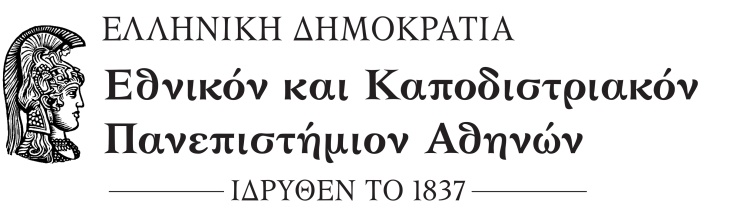 ΣΧΟΛΗ ΘΕΤΙΚΩΝ ΕΠΙΣΤΗΜΩΝΤΜΗΜΑ ΧΗΜΕΙΑΣΓΡΑΜΜΑΤΕΙΑΠληροφορίες: Σ. Οικονόμου / Ε. ΣπεντζάρηΤηλέφωνο: 210 727 4386 / 210 727 4098 e-mail: secr@chem.uoa.gr